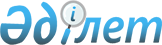 2024-2026 жылдарға арналған Темірбек Жүргенов ауылдық округінің бюджетін бекіту туралыАқтөбе облысы Әйтеке би аудандық мәслихатының 2024 жылғы 16 қаңтардағы № 157 шешімі
      Қазақстан Республикасының Бюджет кодексінің 9-1-бабының 2-тармағына, Қазақстан Республикасының "Қазақстан Республикасындағы жергілікті мемлекеттік басқару және өзін – өзі басқару туралы" Заңының 6- бабына сәйкес, Әйтеке би аудандық мәслихаты ШЕШТІ:
      1. 2024-2026 жылдарға арналған Темірбек Жүргенов ауылдық округінің бюджеті тиісінше 1, 2 және 3-қосымшаларға сәйкес, оның ішінде, 2024 жылға келесідей көлемде бекітілсін:
      1) кірістер – 279369,3 мың теңге, оның ішінде:
      салықтық түсімдер – 57419 мың теңге;
      салық емес түсімдер – 500 мың теңге;
      трансферттер түсімі – 221450,3 мың теңге;
      2) шығындар – 293412,5 мың теңге;
      3) таза бюджеттік кредиттеу – 0 теңге;
      4) қаржы активтерiмен жасалатын операциялар бойынша сальдо – 0 теңге;
      5) бюджет тапшылығы (профициті) – - 14043,2 мың теңге;
      6) бюджет тапшылығын қаржыландыру (профицитін пайдалану) – 14043,2 мың теңге, оның ішінде:
      бюджет қаражатының пайдаланылатын қалдықтары – 14043,2 мың теңге.
      Ескерту. 1 тармақ жаңа редакцияда – Ақтөбе облысы Әйтеке би аудандық мәслихатының 23.04.2024 № 189 шешімімен (01.01.2024 бастап қолданысқа енгізіледі).


      2. Ауылдық округ бюджетінің кірісіне мыналар есептелетін болып ескерілсін:
      1) салықтық түсімдер бойынша:
      табыс салығы, оның ішінде жеке табыс салығы;
      меншікке салынатын салықтар, оның ішінде:
      мүлікке салынатын салықтар;
      жер салығы;
      бірыңғай жер салығы;
      көлік құралдарына салынатын салықтар;
      тауарларға, жұмыстарға және көрсетілетін қызметтерге салынатын ішкі салықтар, оның ішінде табиғи және басқа да ресурстарды пайдаланғаны үшін түсетін түсімдер;
      2) салықтық емес түсімдер бойынша:
      аудандық маңызы бар қалалардың, ауылдардың, кенттердің, ауылдық округтердің әкімдері әкімшілік құқық бұзушылықтар үшін салатын айыппұлдар;
      жеке және заңды тұлғалардың ерікті түрдегі алымдары;
      мемлекеттік меншіктен түсетін кірістер, оның ішінде аудандық маңызы бар қаланың, ауылдың, кенттің, ауылдық округтің коммуналдық меншігінің (жергілікті өзін-өзі басқарудың коммуналдық меншігінің) мүлкін жалға беруден түсетін кірістер;
      негізгі капиталды сатудан түсетін түсімдер, оның ішінде:
      аудандық маңызы бар қала, ауыл, кент, ауылдық округ бюджеттерінен қаржыландырылатын мемлекеттік мекемелерге бекітілген мемлекеттік мүлікті сатудан түсетін түсімдер;
      жерді сату;
      материалдық емес активтерді сату.
      3. Мәліметке және басшылыққа алып, "2024-2026 жылдарға арналған республикалық бюджет туралы" Қазақстан Республикасының Заңының 9 - бабына сәйкес, 2024 жылғы 1 қаңтарынан бастап белгіленді:
      1) жалақының ең төмен мөлшерi – 85 000 теңге;
      2) айлық есептiк көрсеткiш – 3 692 теңге;
      3) базалық әлеуметтiк төлемдердiң мөлшерлерiн есептеу үшiн ең төмен күнкөрiс деңгейiнiң шамасы – 43 407 теңге.
      4. 2024 жылға арналған Темірбек Жүргенов ауылдық округінің бюджетіне аудандық бюджеттен берілген 9831 мың теңге соммасында субвенция көлемі ескерілсін.
      5. 2024 жылға арналған Темірбек Жүргенов ауылдық округінің бюджетіне аудандық бюджеттен 115 399 мың теңге сомасында ағымдағы нысаналы трансферт түскені ескерілсін.
      Ағымдағы нысаналы трансферттің сомасын бөлу Темірбек Жүргенов ауылдық округі әкімінің шешімі негізінде айқындалады.
      6. Осы шешім 2024 жылдың 1 қаңтарынан бастап қолданысқа енгізіледі. 2024 жылға арналған Темірбек Жүргенов ауылдық округінің бюджеті
      Ескерту. 1 қосымша жаңа редакцияда – Ақтөбе облысы Әйтеке би аудандық мәслихатының 23.04.2024 № 189 шешімімен (01.01.2024 бастап қолданысқа енгізіледі). 2025 жылға арналған Темірбек Жүргенов ауылдық округінің бюджеті 2026 жылға арналған Темірбек Жүргенов ауылдық округінің бюджеті
					© 2012. Қазақстан Республикасы Әділет министрлігінің «Қазақстан Республикасының Заңнама және құқықтық ақпарат институты» ШЖҚ РМК
				
      Әйтеке би аудандық мәслихаттың төрағасы: 

Б.Д. Сейлханов
Әйтеке би аудандық 
мәслихаттың 2024 жылғы 
16 қантардағы № 157 шешіміне 
1-қосымша
Санаты
Санаты
Санаты
Санаты
Сомасы, (мың теңге)
Сыныбы
Сыныбы
Сыныбы
Сомасы, (мың теңге)
Кіші сыныбы
Кіші сыныбы
Сомасы, (мың теңге)
Атауы
Сомасы, (мың теңге)
I.КІРІСТЕР
279369,3
1
Салықтық түсімдер
57419
01
Табыс салығы 
31700
2
Жеке табыс салығы
31700
04
Меншікке салынатын салықтар
15719
1
Мүлікке салынатын салықтар
430
3
Жер салығы
200
4
Көлік құралдарына салынатын салық
13839
5
Біріңғай жер салығы
1250
05
Тауарларға, жұмыстарға және қызметтерге салынатын iшкi салықтар
10000
3
Жер учаскелерін пайдаланғаны үшін төлем
10000
2
Салық емес түсімдер
500
01
Мемлекеттік меншіктен түсетін кірістер
500
5
Мемлекет меншігіндегі мүлікті жалға беруден түсетін кірістер
500
4
Трансферттердің түсімдері
221450,3
02
Мемлекеттік басқарудың жоғары тұрған органдарынан түсетін трансферттер
221450,3
3
Аудандардың (облыстық маңызы бар қаланың) бюджетінен трансферттер
221450,3
Функционалдық топ
Функционалдық топ
Функционалдық топ
Функционалдық топ
Функционалдық топ
Сомасы, (мың теңге)
Кіші функционалдық топ
Кіші функционалдық топ
Кіші функционалдық топ
Кіші функционалдық топ
Сомасы, (мың теңге)
Бюджеттік бағдарламалардың әкімшісі
Бюджеттік бағдарламалардың әкімшісі
Бюджеттік бағдарламалардың әкімшісі
Сомасы, (мың теңге)
Бағдарлама
Бағдарлама
Сомасы, (мың теңге)
Атауы
Сомасы, (мың теңге)
II. ШЫҒЫНДАР
293412,5
01
Жалпы сиппатағы мемлекеттік қызметтер
71461,3
1
Мемлекеттiк басқарудың жалпы функцияларын орындайтын өкiлдi, атқарушы және басқа органдар
71461,3
124
Аудандық маңызы бар қала, ауыл, кент, ауылдық округ әкімінің аппараты
71461,3
001
Қаладағы аудан, аудандық маңызы бар қаланың, ауыл, кент, ауылдық округ әкімінің қызметін қамтамасыз ету жөніндегі қызметтер
71461,3
06
Әлеуметтiк көмек және әлеуметтiк қамсыздандыру
9831
2
Әлеуметтiк көмек
9831
124
Аудандық маңызы бар қала, ауыл, кент, ауылдық округ әкімінің аппараты
9831
003
Мұқтаж азаматтарға үйде әлеуметтік көмек көрсету
9831
07
Тұрғын үй-коммуналдық шаруашылық
123053,8
3
Елді-мекендерді көркейту
123053,8
124
Аудандық маңызы бар қала, ауыл, кент, ауылдық округ әкімінің аппараты
123053,8
008
Елді мекендердегі көшелерді жарықтандыру
25810,5
011
Елді мекендерді абаттандыру мен көгалдандыру
97243,3
12
Көлiк және коммуникация
24088
1
Автомобиль көлiгi
24088
124
Аудандық маңызы бар қала, ауыл, кент, ауылдық округ әкімінің аппараты
24088
013
Аудандық маңызы бар қалаларда, ауылдарда, кенттерде, ауылдық округтерде автомобиль жолдарының жұмыс істеуін қамтамасыз ету
9000
045
Аудандық маңызы бар автомобиль жолдарын және елді-мекендердің кошелерін күрделі және орташа жөндеу
15088
13
Басқалар
57904
9
Басқалар
57904
124
Аудандық маңызы бар қала, ауыл, кент, ауылдық округ әкімінің аппараты
57904
057
"Ауыл-Ел бесігі" жобасы шеңберінде ауылдық елді мекендердегі әлеуметтік және инженерлік инфрақұрылым бойынша іс-шараларды іске асыру
57904
15
Трансферттер
7074,4
01
Трансферттер
7074,4
124
Аудандық маңызы бар қала, ауыл, кент, ауылдық округ әкімінің аппараты
7074,4
048
Пайдаланылмаған (толық пайдаланылмаған) нысаналы трансферттерді қайтару
7074,4
III. Таза бюджеттік кредит беру
0
IV. Қаржы активтерімен жасалатын операция бойынша сальдо
0
V. Бюджет тапшылығы (профицит)
-14043,2
VІ. Бюджет тапшылығын қаржыландыру (профицитін пайдалану)
14043,2
Санаты
Санаты
Санаты
Санаты
Сомасы, (мың теңге)
Сыныбы
Сыныбы
Сыныбы
Сомасы, (мың теңге)
Кіші сыныбы
Кіші сыныбы
Сомасы, (мың теңге)
Атауы
Сомасы, (мың теңге)
8
Бюджет қаражатының пайдаланылатын қалдықтары
14043,2
01
Бюджет қаражаты қалдықтары
14043,2
1
Бюджет қаражатының бос қалдықтары
14043,2Әйтеке би аудандық 
мәслихаттың 2024 жылғы 
16 қантардағы № 157 шешіміне 
2-қосымша
Санаты
Санаты
Санаты
Санаты
2025 жылға бекітілген бюджет, мың теңге
Сыныбы
Сыныбы
Сыныбы
2025 жылға бекітілген бюджет, мың теңге
Кіші сыныбы
Кіші сыныбы
2025 жылға бекітілген бюджет, мың теңге
Атауы
2025 жылға бекітілген бюджет, мың теңге
I.КІРІСТЕР
229641
1
Салықтық түсімдер
45919
01
Табыс салығы 
20200
2
Жеке табыс салығы
20200
04
Меншікке салынатын салықтар
15719
1
Мүлікке салынатын салықтар
430
3
Жер салығы
200
4
Көлік құралдарына салынатын салық
13839
5
Біріңғай жер салығы
1250
05
Тауарларға, жұмыстарға және қызметтерге салынатын iшкi салықтар
10000
3
Жер учаскелерін пайдаланғаны үшін төлем
10000
2
Салық емес түсімдер
500
01
Мемлекеттік меншіктен түсетін кірістер
500
5
Мемлекет меншігіндегі мүлікті жалға беруден түсетін кірістер
500
4
Трансферттердің түсімдері
183222
02
Мемлекеттік басқарудың жоғары тұрған органдарынан түсетін трансферттер
183222
3
Аудандардың (облыстық маңызы бар қаланың) бюджетінен трансферттер
183222
Функционалдық топ
Функционалдық топ
Функционалдық топ
Функционалдық топ
Функционалдық топ
2025 жылға бекітілген бюджет, мың теңге
Кіші функционалдық топ
Кіші функционалдық топ
Кіші функционалдық топ
Кіші функционалдық топ
2025 жылға бекітілген бюджет, мың теңге
Бюджеттік бағдарламалардың әкімшісі
Бюджеттік бағдарламалардың әкімшісі
Бюджеттік бағдарламалардың әкімшісі
2025 жылға бекітілген бюджет, мың теңге
Бағдарлама
Бағдарлама
2025 жылға бекітілген бюджет, мың теңге
Атауы
2025 жылға бекітілген бюджет, мың теңге
II. ШЫҒЫНДАР
229641
01
Жалпы сиппатағы мемлекеттік қызметтер
67093
1
Мемлекеттiк басқарудың жалпы функцияларын орындайтын өкiлдi, атқарушы және басқа органдар
67093
124
Аудандық маңызы бар қала, ауыл, кент, ауылдық округ әкімінің аппараты
67093
001
Қаладағы аудан, аудандық маңызы бар қаланың, ауыл, кент, ауылдық округ әкімінің қызметін қамтамасыз ету жөніндегі қызметтер
67093
06
Әлеуметтiк көмек және әлеуметтiк қамсыздандыру
9831
2
Әлеуметтiк көмек
9831
124
Аудандық маңызы бар қала, ауыл, кент, ауылдық округ әкімінің аппараты
9831
003
Мұқтаж азаматтарға үйде әлеуметтік көмек көрсету
9831
07
Тұрғын үй-коммуналдық шаруашылық
70725
3
Елді-мекендерді көркейту
70725
124
Аудандық маңызы бар қала, ауыл, кент, ауылдық округ әкімінің аппараты
70725
008
Елді мекендердегі көшелерді жарықтандыру
25199
011
Елді мекендерді абаттандыру мен көгалдандыру
45526
12
Көлiк және коммуникация
24088
1
Автомобиль көлiгi
24088
124
Аудандық маңызы бар қала, ауыл, кент, ауылдық округ әкімінің аппараты
24088
013
Аудандық маңызы бар қалаларда, ауылдарда, кенттерде, ауылдық округтерде автомобиль жолдарының жұмыс істеуін қамтамасыз ету
9000
045
Аудандық маңызы бар автомобиль жолдарын және елді-мекендердің кошелерін күрделі және орташа жөндеу
15088
13
Басқалар
57904
9
Басқалар
57904
124
Аудандық маңызы бар қала, ауыл, кент, ауылдық округ әкімінің аппараты
57904
057
"Ауыл-Ел бесігі" жобасы шеңберінде ауылдық елді мекендердегі әлеуметтік және инженерлік инфрақұрылым бойынша іс-шараларды іске асыру
57904
III. Таза бюджеттік кредит беру
0
IV. Қаржы активтерімен жасалатын операция бойынша сальдо
0
V. Бюджет тапшылығы (профицит)
0
VІ. Бюджет тапшылығын қаржыландыру (профицитін пайдалану)
0
Санаты
Санаты
Санаты
Санаты
2025 жылға бекітілген бюджет, мың теңге
Сыныбы
Сыныбы
Сыныбы
2025 жылға бекітілген бюджет, мың теңге
Кіші сыныбы
Кіші сыныбы
2025 жылға бекітілген бюджет, мың теңге
Атауы
2025 жылға бекітілген бюджет, мың теңге
8
Бюджет қаражатының пайдаланылатын қалдықтары
0
01
Бюджет қаражаты қалдықтары
0
1
Бюджет қаражатының бос қалдықтары
0Әйтеке би аудандық 
мәслихаттың 2024 жылғы 
16 қантардағы № 157 шешіміне 
3-қосымша
Санаты
Санаты
Санаты
Санаты
2026 жылға бекітілген бюджет, мың теңге
Сыныбы
Сыныбы
Сыныбы
2026 жылға бекітілген бюджет, мың теңге
Кіші сыныбы
Кіші сыныбы
2026 жылға бекітілген бюджет, мың теңге
Атауы
2026 жылға бекітілген бюджет, мың теңге
I.КІРІСТЕР
229641
1
Салықтық түсімдер
45919
01
Табыс салығы 
20200
2
Жеке табыс салығы
20200
04
Меншікке салынатын салықтар
15719
1
Мүлікке салынатын салықтар
430
3
Жер салығы
200
4
Көлік құралдарына салынатын салық
13839
5
Біріңғай жер салығы
1250
05
Тауарларға, жұмыстарға және қызметтерге салынатын iшкi салықтар
10000
3
Жер учаскелерін пайдаланғаны үшін төлем
10000
2
Салық емес түсімдер
500
01
Мемлекеттік меншіктен түсетін кірістер
500
5
Мемлекет меншігіндегі мүлікті жалға беруден түсетін кірістер
500
4
Трансферттердің түсімдері
183222
02
Мемлекеттік басқарудың жоғары тұрған органдарынан түсетін трансферттер
183222
3
Аудандардың (облыстық маңызы бар қаланың) бюджетінен трансферттер
183222
Функционалдық топ
Функционалдық топ
Функционалдық топ
Функционалдық топ
Функционалдық топ
2026 жылға бекітілген бюджет, мың теңге
Кіші функционалдық топ
Кіші функционалдық топ
Кіші функционалдық топ
Кіші функционалдық топ
2026 жылға бекітілген бюджет, мың теңге
Бюджеттік бағдарламалардың әкімшісі
Бюджеттік бағдарламалардың әкімшісі
Бюджеттік бағдарламалардың әкімшісі
2026 жылға бекітілген бюджет, мың теңге
Бағдарлама
Бағдарлама
2026 жылға бекітілген бюджет, мың теңге
Атауы
2026 жылға бекітілген бюджет, мың теңге
II. ШЫҒЫНДАР
229641
01
Жалпы сиппатағы мемлекеттік қызметтер
67093
1
Мемлекеттiк басқарудың жалпы функцияларын орындайтын өкiлдi, атқарушы және басқа органдар
67093
124
Аудандық маңызы бар қала, ауыл, кент, ауылдық округ әкімінің аппараты
67093
001
Қаладағы аудан, аудандық маңызы бар қаланың, ауыл, кент, ауылдық округ әкімінің қызметін қамтамасыз ету жөніндегі қызметтер
67093
06
Әлеуметтiк көмек және әлеуметтiк қамсыздандыру
9831
2
Әлеуметтiк көмек
9831
124
Аудандық маңызы бар қала, ауыл, кент, ауылдық округ әкімінің аппараты
9831
003
Мұқтаж азаматтарға үйде әлеуметтік көмек көрсету
9831
07
Тұрғын үй-коммуналдық шаруашылық
70725
3
Елді-мекендерді көркейту
70725
124
Аудандық маңызы бар қала, ауыл, кент, ауылдық округ әкімінің аппараты
70725
008
Елді мекендердегі көшелерді жарықтандыру
25199
011
Елді мекендерді абаттандыру мен көгалдандыру
45526
12
Көлiк және коммуникация
24088
1
Автомобиль көлiгi
24088
124
Аудандық маңызы бар қала, ауыл, кент, ауылдық округ әкімінің аппараты
24088
013
Аудандық маңызы бар қалаларда, ауылдарда, кенттерде, ауылдық округтерде автомобиль жолдарының жұмыс істеуін қамтамасыз ету
9000
045
Аудандық маңызы бар автомобиль жолдарын және елді-мекендердің кошелерін күрделі және орташа жөндеу
15088
13
Басқалар
57904
9
Басқалар
57904
124
Аудандық маңызы бар қала, ауыл, кент, ауылдық округ әкімінің аппараты
57904
057
"Ауыл-Ел бесігі" жобасы шеңберінде ауылдық елді мекендердегі әлеуметтік және инженерлік инфрақұрылым бойынша іс-шараларды іске асыру
57904
III. Таза бюджеттік кредит беру
0
IV. Қаржы активтерімен жасалатын операция бойынша сальдо
0
V. Бюджет тапшылығы (профицит)
0
VІ. Бюджет тапшылығын қаржыландыру (профицитін пайдалану)
0
Санаты
Санаты
Санаты
Санаты
2026 жылға бекітілген бюджет, мың теңге
Сыныбы
Сыныбы
Сыныбы
2026 жылға бекітілген бюджет, мың теңге
Кіші сыныбы
Кіші сыныбы
2026 жылға бекітілген бюджет, мың теңге
Атауы
2026 жылға бекітілген бюджет, мың теңге
8
Бюджет қаражатының пайдаланылатын қалдықтары
0
01
Бюджет қаражаты қалдықтары
0
1
Бюджет қаражатының бос қалдықтары
0